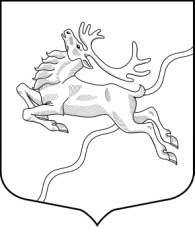 ВНУТРИГОРОДСКОЕ МУНИЦИПАЛЬНОЕ  ОБРАЗОВАНИЕСАНКТ-ПЕТЕРБУРГАМУНИЦИПАЛЬНЫЙ  ОКРУГ СЕВЕРНЫЙМЕСТНАЯ АДМИНИСТРАЦИЯ         195274 Санкт-Петербург,  пр.Луначарского, 80/1,  тел/факс 558-56-05    E-mail:  mo_nord_spb@mail.ruПОСТАНОВЛЕНИЕ27 апреля 2017г.     № 17/1                                                                  Санкт-ПетербургО внесении изменений и дополнений в Постановление № 39 от 25.10.16г.«Об утверждении ведомственной целевой программы по реализации вопроса местного значения «ОРГАНИЗАЦИЯ  И  ПРОВЕДЕНИЕ МЕСТНЫХ  И  УЧАСТИЕВ  ОРГАНИЗАЦИИ  И  ПРОВЕДЕНИИ  ГОРОДСКИХ  ПРАЗДНИЧНЫХИ  ИНЫХ  ЗРЕЛИЩНЫХ  МЕРОПРИЯТИЙ» МО МО Северный на 2017год»»Руководствуясь Федеральным законом от 06.10.2003 г. №131-ФЗ «Об общих принципах организации местного самоуправления в Российской Федерации», Законом Санкт-Петербурга от 23.09.2009 г. № 420-79 «Об организации местного самоуправления в Санкт-Петербурге», Бюджетным кодексом Российской Федерации, Положением о бюджетном процессе в МО МО Северный, Местная администрацияПОСТАНОВЛЯЕТ:Внести изменения в Постановление № 39 от 25.10.2016 года, Приложение к настоящему Постановлению читать в новой редакции.2. Настоящее Постановление  подлежит официальному опубликованию (обнародованию).3. Настоящее Постановление вступает в силу на следующий день после дня его официального опубликования (обнародования) и распространяет свои действия на правоотношения, возникающие с 01.01.2017 г.4. Контроль исполнения настоящего Постановления оставляю за собой.Глава МА МО МО Северный                                                               И.М.КасаткинВЕДОМСТВЕННАЯ ЦЕЛЕВАЯ ПРОГРАММА ВНУТРИГОРОДСКОГО МУНИЦИПАЛЬНОГО ОБРАЗОВАНИЯ САНКТ-ПЕТЕРБУРГАМУНИЦИПАЛЬНЫЙ ОКРУГ СЕВЕРНЫЙ НА 2017 ГОД по коду раздела 0800 «Культура, кинематография » и подраздела 0801 «Культура»направленная на решение  вопроса местного значения:«ОРГАНИЗАЦИЯ  И  ПРОВЕДЕНИЕ МЕСТНЫХ  И  УЧАСТИЕ  В  ОРГАНИЗАЦИИ  И  ПРОВЕДЕНИИ  ГОРОДСКИХ  ПРАЗДНИЧНЫХ  И  ИНЫХ  ЗРЕЛИЩНЫХ  МЕРОПРИЯТИЙ» Санкт- Петербург2017  годПАСПОРТ ВЕДОМСТВЕННОЙ ЦЕЛЕВОЙ ПРОГРАММЫ ВНУТРИГОРОДСКОГО МУНИЦИПАЛЬНОГО ОБРАЗОВАНИЯ САНКТ-ПЕТЕРБУРГА МУНИЦИПАЛЬНЫЙ ОКРУГ СЕВЕРНЫЙ 2. Характеристика сферы реализации Программы, обоснование необходимости реализации Программы.Санкт-Петербург – крупнейший историко-культурный центр России и мира. Развитие  сферы культуры имеет непосредственное отношение к улучшению качества жизни, обеспечению комфортных условий работы и досуга для жителей города. Реализация вопросов местного значения «Организация и проведение местных и участие в организации городских праздничных и иных зрелищных мероприятий» осуществляется через мероприятия, которые запланированы в рамках данной программы.    При проведении конкретного праздничного мероприятия, группы мероприятий, приуроченных к конкретной праздничной дате, на муниципальном уровне необходимо учитывать не только интересы всех социальных, этнических, конфессиональных и других групп населения, но и привлекать к празднованию, к соучастию в праздновании, поздравлять непосредственных участников событий.Организация праздников, в том числе поздравление отдельных участников соответствующей категории, содействуют формированию общенационального сознания, системы общенациональных идеалов и образа жизни нации, а также консолидации общества на базе общечеловеческих, либерально-демократических ценностей,  способствуют процессу идентификации общества как самобытного культурного образования, способствуют вхождению общества в мировое культурное пространство.Муниципальный уровень, как наиболее приближенный к населению, дополняет общегородские и районные мероприятия мероприятиями на территории округа, а также обеспечивает персональное поздравление непосредственных участников тех событий, ради которых учреждался общегосударственный праздник. Персональные поздравления имеют особое значение, так как большинство участников непосредственных событий, в честь которых учреждается праздник, на сегодняшний день являются пожилыми людьми, многие из которых по состоянию здоровья уже не могут выйти из дома.Основным условием эффективности мероприятий является их четкая направленность на определенные социальные группы населения. Важно определить социальную группу, для которой данный праздник наиболее значим (ветераны войны и труда, дети, женщины и др.) и которой следует адресно посвятить ряд мероприятий. В данном случае представляется целесообразным и важным акцентировать основное внимание на обеспечении конкретных категорий жителей округа персональными поздравлениями.3.ЦЕЛИ И ЗАДАЧИ ПРОГРАММЫЦель ведомственной программы – привлечение жителей муниципального образования к мероприятиям, указанным в таблице.В рамках данной программы муниципального образования предполагается охватить следующие категории населения округа: инвалиды, ветераны и участники Великой Отечественной войны, многодетные семьи, семьи с детьми-инвалидами, семьи с опекаемыми детьми, семьи с детьми и другие  жители округа, не относящиеся к льготным категориям.Задачи программы: - определение круга  мероприятий  для различных групп населения, - поступательное увеличение числа жителей различных категорий, не относящихся к социально-незащищенным категориям, участвующих в мероприятиях  муниципального образования.4. ПЕРЕЧЕНЬ МЕРОПРИЯТИЙ ВЕДОМСТВЕННОЙ ЦЕЛЕВОЙ ПРОГРАММЫ 5. ПОКАЗАТЕЛИ РЕЗУЛЬТАТИВНОСТИ И ЭФФЕКТИВНОСТИ МЕРОПРИЯТИЙ ВЕДОМСТВЕННОЙ ЦЕЛЕВОЙ ПРОГРАММЫ6.ОБОСНОВАНИЯ И РАСЧЕТЫ ОБЪЕМОВ ФИНАНСИРОВАНИЯ:	           Разработка осуществлена в соответствии с постановлением Местной администрации внутригородского муниципального образования Санкт-Петербурга муниципальный округ Северный  от 17.09.2013г. №15 «Об утверждении Порядка разработки,  утверждения и реализации ведомственных целевых программ МА МО МО Северный».Обоснования и расчеты объемов финансирования мероприятий, предусмотренных программой, приведены с учетом:Нормативов минимальной бюджетной обеспеченностиПрогноза индекса потребительских цен (далее - ИПЦ), составляющего 107,7% (письмо Комитета финансов от 28.09.2016 г. №05-05-2476/16-0-0).Мониторинга рыночных цен.7. МЕХАНИЗМ РЕАЛИЗАЦИИ ПРОГРАММЫМеханизм реализации программы включает в себя выполнение комплекса мероприятий согласно таблице с привлечением организаций, обладающих всем необходимым оборудованием и материалами, достаточным штатом  специалистов  и достаточным опытом  проведения подобных мероприятий. Подрядчики определяются  в порядке, установленном Федеральным Законом от 05.04.2013 № 44-ФЗ « О контрактной системе в сфере закупок товаров, работ, услуг для обеспечения государственных и муниципальных нужд».Приложение   к Постановлению Местной администрации внутригородского Муниципального образования Санкт-Петербурга муниципальный округСеверный № 17/1 от 27.04.2017г.Наименование ведомственной целевой программы «УЧАСТИЕ ЖИТЕЛЕЙ В ПРАЗДНОВАНИИ МЕСТНЫХ И  УЧАСТИЕ В  ОРГАНИЗАЦИИ  И  ПРОВЕДЕНИИ  ГОРОДСКИХ  ПРАЗДНИЧНЫХ  И  ИНЫХ ЗРЕЛИЩНЫХ МЕРОПРИЯТИЙ» (далее - программа)Заказчик программыМестная администрация  внутригородского муниципального образования Санкт-Петербурга муниципальный округ Северный (далее МА МО МО Северный)Сроки реализации 1-4 квартал 2017 годаУчастники реализации программы- Организационно-правовой отдел Муниципального Совета  - Организации и/или юридические лица, оказывающие  услуги в данной сфере, привлеченные в установленном порядке, определяемые на основании конкурсных процедурЦель программы- Привлечение жителей муниципального образования к участию в  местных, городских  праздничных и иных зрелищных мероприятиях; - Обеспечение гармоничного развития личности на основе уникального культурно-исторического наследия, многообразия творческой деятельности на территории муниципального образования;- Укрепление связей Муниципального Совета с учреждениями культуры города, района и округаЗадачи программы- Определение круга  мероприятий  для различных групп населения; - Поступательное увеличение числа жителей различных категорий, не относящихся к социально-незащищенным категориям, участвующих в мероприятиях  муниципального образования;Целевая аудиторияВетераны ВОВ.Жители блокадного ЛенинградаМногодетные  семьи  и семьи с опекаемыми детьми.Инвалиды, ветераны труда, ликвидаторы аварии на ЧАЭС, воины–интернационалисты, пенсионеры и семьи с детьми. Иные жители округа, не относящиеся к социально-незащищенным категориямРесурсное обеспечение программыИсточник финансирования: Местный бюджет внутригородского муниципального образования Санкт-Петербурга муниципальный округ  СеверныйОбъем финансирования: 3 711 000,00 руб.Нормативно-правовое обеспечение программыФедеральный  закон от 06.10.2003г. №131-Ф3  «Об общих принципах организации местного самоуправления в Российской Федерации» Закон Санкт-Петербурга от 23.09.2009г № 420-79 «Об организации местного самоуправления в СПб»   Закон Санкт-Петербурга от 26.10.2005 года № 555-78 «О праздниках и памятных датах в Санкт-Петербурге»;Устав муниципального образования СеверныйПостановлением Местной администрации внутригородского муниципального образования Санкт-Петербурга муниципальный округ Северный  от 17.09.2013г. №15 «Об утверждении Порядка разработки,  утверждения и реализации ведомственных целевых программ МА МО МО Северный».Ожидаемые результаты реализации программы- Увеличение числа жителей МО, участвующих в культурно-массовых мероприятиях  округа;-  Повышение уровня доверия к органам местной власти;- Расширение кругозора различных слове населения МО МО Северный;- Обеспечение для всех категорий населения равных возможностей доступа к культурным ценностям, участия в культурной жизни№п/пНаименованиемероприятияОжидаемые конечные 
результатыОжидаемые конечные 
результатыСрокисполне-нияНеобходимый объемфинансиро-вания,  руб.№п/пНаименованиемероприятияед. изм.кол-воСрокисполне-нияНеобходимый объемфинансиро-вания,  руб.123456Праздничные мероприятия «Памяти подвига Ленинграда», в рамках празднования полного снятия блокады Ленинграда: XXXX1.1.Праздничные обеды для ЖБЛ из числа жителей МО Северный) на базе ГБОУ СОШ, расположенных на территории МО Северныйкол-во мероприятий, ед. /кол-во участников, чел.5/2501 кв.582 000,001.2.Поздравление ЖБЛ по состоянию здоровья не выходящих из домакол-во мероприятий, ед. /кол-во участников, чел.1/1501 кв.264 000,00«Господа офицеры!» -чествование ветеранов войн кол-во мероприятий, ед. /кол-во участников, чел.1/101 кв.40 580,00Праздник весны и красоты в канун празднования Международного женского дня ( праздничный фуршет с вручением подарков)кол-во мероприятий, ед. /кол-во участников, чел.1/301кв.149100,00Праздничные мероприятия «Песни опаленные войной» : XXX             X4.1.Праздничные обеды для ветеранов ВОВ, с вручением памятных подарковкол-во мероприятий, ед. /кол-во участников, чел.5/2502 кв.      400 000,004.2.Праздничная рассылка с поздравлениями для ветеранов ВОВкол-во мероприятий, ед. /кол-во участников, чел.1/10002 кв.      100 000,004.3.Организация и проведение поздравления ветеранов ВОВ по состоянию здоровья не выходящих из домакол-во мероприятий, ед. /кол-во участников, чел.1/1502 кв.227 500,00Праздничное уличное гуляние «Должны всегда смеяться дети»кол-во мероприятий, ед. /кол-во участников, чел.1/3002 кв.291 800,00Праздничное мероприятие «Прощай школа» - поздравление выпускников 11 классов ГБОУ СОШ, в границах МО Северный, в рамках празднования Дня выпускников школкол-во мероприятий, ед. /кол-во участников, чел.1/2002 кв.126 000,00День Дворакол-во мероприятий, ед. /кол-во участников, чел.1/3002-3 кв.193 800,00Праздничное мероприятие «Мы россияне» концерт в канун празднования Дня Россиикол-во мероприятий, ед. /кол-во участников, чел.1/3003 кв.318 570,00Реконструкция средневековья в рамках празднования Дня Калининского районакол-во мероприятий, ед. /кол-во участников, чел.1/5003 кв.341 100,00«Посвящение в первоклассники» Вручение подарков первоклассникам ГБОУ СОШ, расположенных в границах МО МО Северный кол-во мероприятий, ед. /кол-во участников, чел.1/6003 кв.312 000,00Уличное гуляние «Елочка гори» в канун празднования Нового 2018 года:кол-во мероприятий, ед. /кол-во участников, чел.1/3004 кв.     150 950,0011.1.Организация и проведение поздравления опекаемых детей из числа жителей МО МО Северныйкол-во мероприятий, ед. /кол-во участников, чел.1/704 кв.57 000,0012.Праздник Новогодней елки для жителей старшего поколениякол-во мероприятий, ед. /кол-во участников, чел.1/304 кв.57 400,0013.Поздравление одиноких жителей пожилого возраста в рамках праздника «Елочка гори» кол-во мероприятий, ед. /кол-во участников, чел.1/304 кв.100 000,00ВСЕГО:ВСЕГО:ВСЕГО:ВСЕГО:ВСЕГО:3 711 000,00№ п/пПоказатели результативности и эффективности мероприятийЗначение показателя1.Количество организованных и проведенных культурно-массовых мероприятий по отношению к запланированному, в процентах<98%2.Сумма средств бюджета муниципального образования, затраченная на проведение мероприятий программы, по отношению к запланированной, в процентах <98%